Отдел образованияСимферопольской районной государственной администрацииГвардейский УВК «Общеобразовательная школа I – III ступеней - гимназия»Симферопольской районной государственной администрациив Автономной Республике Крым(углубленное изучение)Составила учитель математикиКожевникова Т.В.2012г.Алгебра, 9класс                                                                                                                                         ГвардейскиЙ УВК Контрольная работа №1Алгебра, 9класс                                                                                                                                           Гвардейский УВККонтрольная работа №2Алгебра, 9класс                                                                                                                                           Гвардейский УВККонтрольная работа №3Алгебра, 9класс                                                                                                                                           Гвардейский УВККонтрольная работа №4Алгебра, 9класс                                                                                                                                           Гвардейский УВККонтрольная работа №5Вариант 1Вариант 1Вариант 2	Часть 1.	К каждому заданию этой части даны 4 варианта ответа, из которых только один верный. Обведите цифру, которая обозначает номер выбранного Вами ответа. За правильно выполненное задание -  1 балл	Часть 1.	К каждому заданию этой части даны 4 варианта ответа, из которых только один верный. Обведите цифру, которая обозначает номер выбранного Вами ответа. За правильно выполненное задание -  1 балл	Часть 1.	К каждому заданию этой части даны 4 варианта ответа, из которых только один верный. Обведите цифру, которая обозначает номер выбранного Вами ответа. За правильно выполненное задание -  1 балл1. Вычислите значение выражения: 1. Вычислите значение выражения: 1. Вычислите значение выражения: А).16 		            Б).		В).4 		Г) 2.А).16 		            Б).		В).4 		Г) 2.А).16 		            Б).		В).4 		Г) 2.2  Решите неравенство: 2  Решите неравенство: 2. Решите неравенство:                       А).	           Б).	           В).		Г).                       А).	           Б).	           В).		Г).                       А).	           Б).	           В).		Г). 3. .Решите систему неравенств:3. .Решите систему неравенств:3. Решите систему неравенств:                    А)  	            Б).	 В). 	Г).                    А)  	            Б).	 В). 	Г).                    А)  	            Б).	 В). 	Г).4.  Упростите выражение:4. Упростите выражение:4. Упростите выражение:                   А).                     Б).                     В)                       Г).                    А).                     Б).                     В)                       Г).                    А).                     Б).                     В)                       Г). 	Часть 2.	К каждому заданию этой части записать решение в тетради. За правильно выполненное задание -  1 балл	Часть 2.	К каждому заданию этой части записать решение в тетради. За правильно выполненное задание -  1 балл	Часть 2.	К каждому заданию этой части записать решение в тетради. За правильно выполненное задание -  1 балл5. Решите задачу:Скорость первого велосипедиста на 3 км/ч больше скорости второго, поэтому 120 км он проезжает на 2 ч быстрее, чем второй велосипедист. Найдите скорость каждого велосипедиста.5. Решите задачу:Скорость первого велосипедиста на 3 км/ч больше скорости второго, поэтому 120 км он проезжает на 2 ч быстрее, чем второй велосипедист. Найдите скорость каждого велосипедиста.5. Решите задачу: Теплоход прошел 100 км по течению реки и 64 км против течения, затратив на весь путь 9 ч. Найдите скорость теплохода в стоячей воде, если скорость течения реки равна 2 км/ч.6.Докажите тождество:6.Докажите тождество:6.Докажите тождество: Часть 3.	Подробные и обоснованные решения заданий этой части напишите аккуратно и разборчиво. За правильно выполненное задание -  2 баллаЧасть 3.	Подробные и обоснованные решения заданий этой части напишите аккуратно и разборчиво. За правильно выполненное задание -  2 баллаЧасть 3.	Подробные и обоснованные решения заданий этой части напишите аккуратно и разборчиво. За правильно выполненное задание -  2 балла7. Решите уравнение:7. Решите уравнение:7.Решите уравнение:  8. Решите уравнение: 8. Решите уравнение: 8. Решите уравнение: 9. Решите уравнение: 9. Решите уравнение: 9. Решите уравнение:Вариант 1Вариант 2Часть 1	К каждому заданию этой части записать решение в тетради. За правильно выполненное задание -  1 баллЧасть 1	К каждому заданию этой части записать решение в тетради. За правильно выполненное задание -  1 балл1.Докажите неравенство: .1.Докажите неравенство: .2.Докажите, что , где.2. Докажите, что , где,.3.Докажите неравенство.3.Докажите неравенство.4.Известно, что  и . Найдите наименьшее значение выражения .4. Известно, что  и . Найдите наибольшее значение выражения .Часть 2	Подробные и обоснованные решения заданий этой части напишите аккуратно и разборчиво. За правильно выполненное задание -  2 баллаЧасть 2	Подробные и обоснованные решения заданий этой части напишите аккуратно и разборчиво. За правильно выполненное задание -  2 балла5.Докажите неравенство.5.Докажите неравенство.6.Известно, что . Докажите неравенство .6.Известно, что . Докажите неравенство .Часть 3	Подробные и обоснованные решения заданий этой части напишите аккуратно и разборчиво. За правильно выполненное задание -  4 баллаЧасть 3	Подробные и обоснованные решения заданий этой части напишите аккуратно и разборчиво. За правильно выполненное задание -  4 балла7.Докажите, что если , то.7.Докажите, что если , то.Вариант 1Вариант 1Вариант 2	Часть 1.	К каждому заданию этой части даны 4 варианта ответа, из которых только один верный. Обведите цифру, которая обозначает номер выбранного Вами ответа. За правильно выполненное задание -  1 балл	Часть 1.	К каждому заданию этой части даны 4 варианта ответа, из которых только один верный. Обведите цифру, которая обозначает номер выбранного Вами ответа. За правильно выполненное задание -  1 балл	Часть 1.	К каждому заданию этой части даны 4 варианта ответа, из которых только один верный. Обведите цифру, которая обозначает номер выбранного Вами ответа. За правильно выполненное задание -  1 баллНайдите нуль функции Найдите нуль функции Найдите нуль функции А).12 		            Б).3		В).0 		Г) -3.А).12 		            Б).3		В).0 		Г) -3.А).12 		            Б).3		В).0 		Г) -3.2.На рисунке изображен график функции , заданной на промежутке . укажите промежуток возрастания этой функции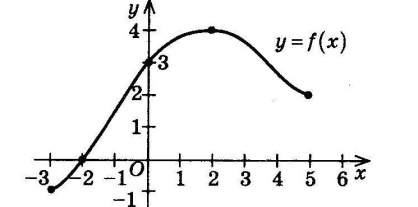 2.На рисунке изображен график функции , заданной на промежутке . укажите промежуток возрастания этой функции2.На рисунке изображен график функции , заданной на промежутке . укажите промежуток убывания этой функции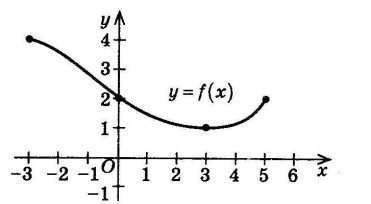                       А).	           Б).	           В).		Г).                       А).	           Б).	           В).		Г).                       А).	           Б).	           В).		Г). 3.Найдите область значений функции (см. рисунок к заданию 2)3.Найдите область значений функции (см. рисунок к заданию 2)3.Найдите область значений функции (см. рисунок к заданию 2)                    А)  	            Б). 	            В). 	            Г).                     А)  	            Б). 	            В). 	            Г).                     А)  	            Б). 	            В). 	            Г). 4.Укажите точку, через которую проходит график функции4.Укажите точку, через которую проходит график функции4.Укажите точку, через которую проходит график функции                   А).                     Б).                    В)                       Г).                    А).                     Б).                    В)                       Г).                    А).                     Б).                    В)                       Г). 	Часть 2.	К каждому заданию этой части записать решение в тетради. За правильно выполненное задание -  1 балл	Часть 2.	К каждому заданию этой части записать решение в тетради. За правильно выполненное задание -  1 балл	Часть 2.	К каждому заданию этой части записать решение в тетради. За правильно выполненное задание -  1 балл5. Найдите и , если 5. Найдите и , если 5.Найдите и , если   6.Исследуйте на четность функцию:.6.Исследуйте на четность функцию:.6.Исследуйте на четность функцию: .Часть 3.	Подробные и обоснованные решения заданий этой части напишите аккуратно и разборчиво. За правильно выполненное задание -  3 баллаЧасть 3.	Подробные и обоснованные решения заданий этой части напишите аккуратно и разборчиво. За правильно выполненное задание -  3 баллаЧасть 3.	Подробные и обоснованные решения заданий этой части напишите аккуратно и разборчиво. За правильно выполненное задание -  3 балла7.Решите уравнение:.7.Решите уравнение:.7.Решите уравнение:.8.Постройте график функции 8.Постройте график функции 8.Постройте график функции Вариант 1Вариант 1Вариант 2	Часть 1.	К каждому заданию этой части даны 4 варианта ответа, из которых только один верный. Обведите цифру, которая обозначает номер выбранного Вами ответа. За правильно выполненное задание -  1 балл	Часть 1.	К каждому заданию этой части даны 4 варианта ответа, из которых только один верный. Обведите цифру, которая обозначает номер выбранного Вами ответа. За правильно выполненное задание -  1 балл	Часть 1.	К каждому заданию этой части даны 4 варианта ответа, из которых только один верный. Обведите цифру, которая обозначает номер выбранного Вами ответа. За правильно выполненное задание -  1 балл1.Какая из приведенных функций  является линейной?1.Какая из приведенных функций  является линейной?1.Какая из приведенных функций не является квадратичной?А). 	 Б).	В). 		Г).А). 	 Б).	В). 		Г).А). 	 Б).	В). 		Г).2.Найдите координаты вершины параболы:2.Найдите координаты вершины параболы:2.Найдите координаты вершины параболы:                      А).	           Б).	           В).		Г).                       А).	           Б).	           В).		Г).                       А).	           Б).	           В).		Г). 3.Укажите формулу, задающую функцию, график которой изображен на рисунке.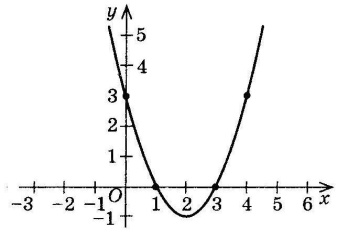 3.Укажите формулу, задающую функцию, график которой изображен на рисунке.3.Укажите формулу, задающую функцию, график которой изображен на рисунке.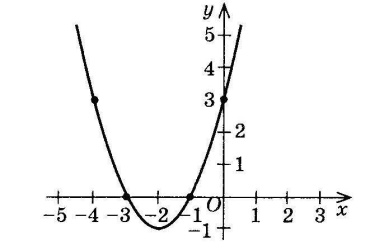                     А)   Б). 	 В).    Г).                     А)   Б). 	 В).    Г).                     А)   Б). 	 В).    Г). 4.Укажите точку, принадлежащую графику функции, который изображен на рисунке к заданию 3.4. Укажите точку, принадлежащую графику функции, который изображен на рисунке к заданию 3.4. Укажите точку, принадлежащую графику функции, который изображен на рисунке к заданию 3.                   А).                     Б).                    В)                       Г).                    А).                     Б).                    В)                       Г).                    А).                     Б).                    В)                       Г). Часть 2.	К каждому заданию этой части записать решение в тетради. За правильно выполненное задание -  1 баллЧасть 2.	К каждому заданию этой части записать решение в тетради. За правильно выполненное задание -  1 баллЧасть 2.	К каждому заданию этой части записать решение в тетради. За правильно выполненное задание -  1 балл5.Постройте график функции . Пользуясь графиком функции, найдите:;корни уравнения нули функции;промежутки возрастания и убывания функции;значения аргумента, при которых функция принимает положительные значения;область значений функции.5.Постройте график функции . Пользуясь графиком функции, найдите:;корни уравнения нули функции;промежутки возрастания и убывания функции;значения аргумента, при которых функция принимает положительные значения;область значений функции.5. Постройте график функции . Пользуясь графиком функции, найдите:;корни уравнения нули функции;промежутки возрастания и убывания функции;значения аргумента, при которых функция принимает положительные значения;область значений функции.6.При каких значениях параметрапрямая имеет с параболой одну общую точку6.При каких значениях параметрапрямая имеет с параболой одну общую точку6.При каких значениях параметрапрямая имеет с параболой одну общую точку Часть 3.	Подробные и обоснованные решения заданий этой части напишите аккуратно и разборчиво. За правильно выполненное задание -  3 баллаЧасть 3.	Подробные и обоснованные решения заданий этой части напишите аккуратно и разборчиво. За правильно выполненное задание -  3 баллаЧасть 3.	Подробные и обоснованные решения заданий этой части напишите аккуратно и разборчиво. За правильно выполненное задание -  3 балла7.Постройте график функции: 7.Постройте график функции: 7.Постройте график функции: 8.При каких значениях параметрауравнение имеет единственный корень?8.При каких значениях параметрауравнение имеет единственный корень?8.При каких значениях параметрауравнение имеет единственный корень?Вариант 1Вариант 1Вариант 2	Часть 1.	К каждому заданию этой части даны 4 варианта ответа, из которых только один верный. Обведите цифру, которая обозначает номер выбранного Вами ответа. За правильно выполненное задание -  1 балл	Часть 1.	К каждому заданию этой части даны 4 варианта ответа, из которых только один верный. Обведите цифру, которая обозначает номер выбранного Вами ответа. За правильно выполненное задание -  1 балл	Часть 1.	К каждому заданию этой части даны 4 варианта ответа, из которых только один верный. Обведите цифру, которая обозначает номер выбранного Вами ответа. За правильно выполненное задание -  1 балл1.Решите неравенство1.Решите неравенство1. решите неравенство:  0А). 	 Б).	В). 	Г). А). 	 Б).	В). 	Г). А). 	 Б).	В). 	Г). 2.Найдите множество решений неравенства:2.Найдите множество решений неравенства:2.Найдите множество решений неравенства:А). 	 Б).	В). 	Г).  А). 	 Б).	В). 	Г).  А). 	 Б).	В). 	Г).  3.Решите неравенство:3.Решите неравенство:3.Решите неравенство:                          А). 	 Б).	В). 	           Г).                         А). 	 Б).	В). 	           Г).                         А). 	 Б).	В). 	           Г).4.Найдите наибольшее целое решение неравенства:4.Найдите наибольшее целое решение неравенства:4.Найдите наибольшее целое решение неравенства:                         А). -7;                   Б).-2;              В).-6;           Г).-3.                          А). -7;                   Б).-2;              В).-6;           Г).-3.                          А). -7;                   Б).-2;              В).-6;           Г).-3. Часть 2.	К каждому заданию этой части записать решение в тетради. За правильно выполненное задание -  1 баллЧасть 2.	К каждому заданию этой части записать решение в тетради. За правильно выполненное задание -  1 баллЧасть 2.	К каждому заданию этой части записать решение в тетради. За правильно выполненное задание -  1 балл5.Решите неравенство графическим методом:.5.Решите неравенство графическим методом:.5.Решите неравенство графическим методом: .6. Решите неравенство:  6. Решите неравенство:  6.Решите неравенство: Часть 3.	Подробные и обоснованные решения заданий этой части напишите аккуратно и разборчиво. За правильно выполненное задание -  2 баллаЧасть 3.	Подробные и обоснованные решения заданий этой части напишите аккуратно и разборчиво. За правильно выполненное задание -  2 баллаЧасть 3.	Подробные и обоснованные решения заданий этой части напишите аккуратно и разборчиво. За правильно выполненное задание -  2 балла7.Решите неравенство:7.Решите неравенство:7.Решите неравенство:8.Решите неравенство:8.Решите неравенство:8.Решите неравенство:9.При каких значениях параметра из неравенства  следует неравенство?9.При каких значениях параметра из неравенства  следует неравенство?9. Найдите все значения параметра , при которых из неравенства следует неравенство?